INDICAÇÃO Nº 220/2018Assunto: Solicita limpeza, corte do mato e manutenção da lateral da Rua Valdir Nardin, Bairro da Ponte, conforme especifica.Senhor Presidente:Indico, ao setor responsável, nos termos do Regimento Interno desta Casa de Leis, a limpeza, corte do mato e manutenção da lateral da Rua Valdir Nardin, que liga a Rodovia das Estâncias com o Bairro da Ponte, com a construção de canaletas para escoamento da água de chuva evitando que se abram grandes crateras laterais A presente indicação visa a atender o anseio dos moradores da região, que se utilizam deste acesso e sentem bastante insegurança com o estado em que se encontra a referida via.SALA DAS SESSÕES, 27 de fevereiro de 2018.HIROSHI BANDOVereador – Vice Presidente – PP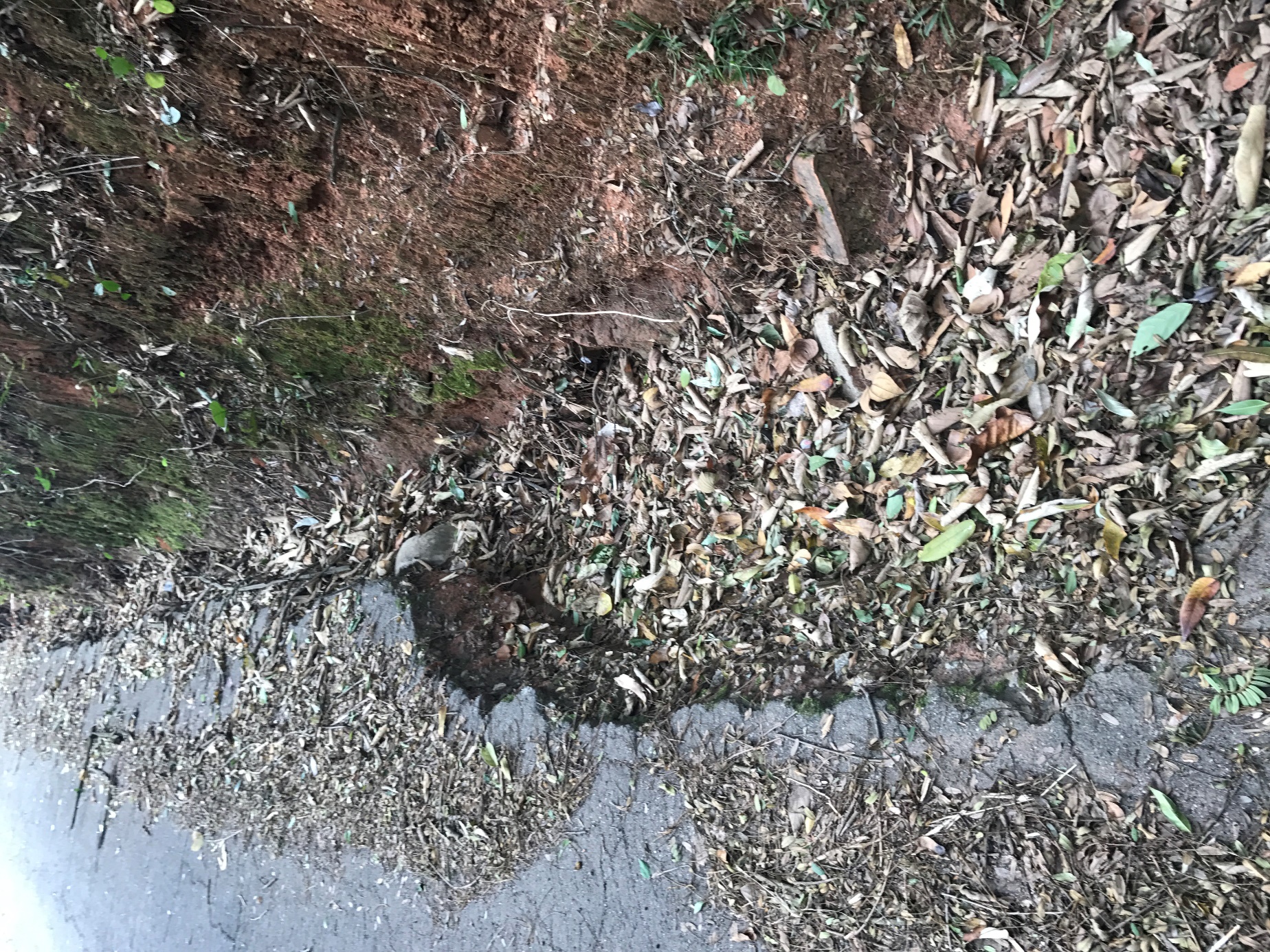 